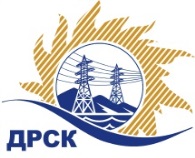 Акционерное Общество«Дальневосточная распределительная сетевая  компания»Протокол № 695/ МКС-ВПзаседания закупочной комиссии по выбору победителя по открытому запросу предложений на право заключения договора на поставку«Мультиплексоры»для нужд филиала АО «ДРСК» «Амурские электрические сети»Закупка  2521 раздел 2.1.2.  ГКПЗ 2017      ЕИС – № 31705702895ПРИСУТСТВОВАЛИ: члены постоянно действующей Закупочной комиссии АО «ДРСК»  1-го уровня.Форма голосования членов Закупочной комиссии: очно-заочная.ВОПРОСЫ, ВЫНОСИМЫЕ НА РАССМОТРЕНИЕ ЗАКУПОЧНОЙ КОМИССИИ: Об утверждении результатов процедуры переторжки.Об итоговой ранжировке заявок.О выборе победителя закупки.    РЕШИЛИ:   По вопросу № 1Признать процедуру переторжки состоявшейся.Принять окончательные цены заявок участников.           По вопросу № 2     Утвердить итоговую ранжировку заявок       По вопросу № 3        Признать победителем закупки на право заключения договора на  поставку: «Мультиплексоры» для нужд филиала АО «ДРСК» «Амурские электрические сети» участника, занявшего первое место в итоговой ранжировке по степени предпочтительности для заказчика: ООО "Юнител Инжиниринг"  (111024, г. Москва, ул. 2-я Кабельная, д. 2, стр.1) на условиях: стоимость заявки  7 113 897.00 руб. без НДС (8 394 398.46 руб. с учетом НДС). Условия оплаты: в течение 30 календарных дней с даты подписания акта-приёмки товара, товарной накладной (ТОРГ-12).Сроки поставки: до 28.02.2018г.  Гарантийный срок на оборудование  - не менее 36 месяцев, если иное не предусмотрено заводом-изготовителем. Время начала исчисления гарантийного срока – с момента поставки продукции.Срок действия оферты до 20.03.2018г.исполнитель Чуясова Е.Г.Тел. 397268город  Благовещенск«18» декабря 2017 года№п/пНаименование Участника закупки и его адресОкончательная цена заявки, руб.1ООО "Юнител Инжиниринг" 
(111024, г. Москва, ул. 2-я Кабельная, д. 2, стр.1)7 113 897.00 руб. без учета НДС(8 394 398.46 руб. с учетом НДС).2ООО "НЕВАЭНЕРГОПРОМ" 
(194100, г. Санкт-Петербург, пр. Лесной, д. 63, литер А оф. 409)7 134 745.76 руб. без учета НДС(8 419 000.00руб. с учетом НДС).Место в итоговой ранжировкеНаименование и адрес участникаОкончательная цена заявки, руб. Балл по неценовой предпочтительностиПрименение приоритета в соответствии с 925-ПП 1 местоООО "Юнител Инжиниринг" 
(111024, г. Москва, ул. 2-я Кабельная, д. 2, стр.1)7 113 897.00 руб. без учета НДС(8 394 398.46 руб. с учетом НДС).0,556Нет2 местоООО "НЕВАЭНЕРГОПРОМ" 
(194100, г. Санкт-Петербург, пр. Лесной, д. 63, литер А оф. 409)7 134 745.76 руб. без учета НДС(8 419 000.00руб. с учетом НДС).0,043НетСекретарь Закупочной комиссии: Елисеева М.Г. _____________________________